                  Colegio Américo Vespucio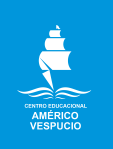                Educación Parvularia/Pre Kínder               Comunicación Integral/2020Exploración del Entorno Natural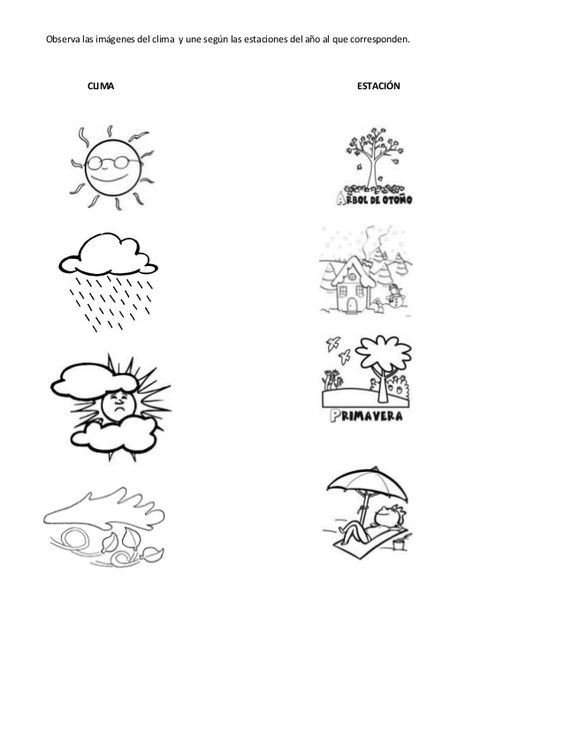                   Colegio Américo Vespucio               Educación Parvularia/Pre Kínder               Comunicación Integral/2020Exploración del Entorno Natural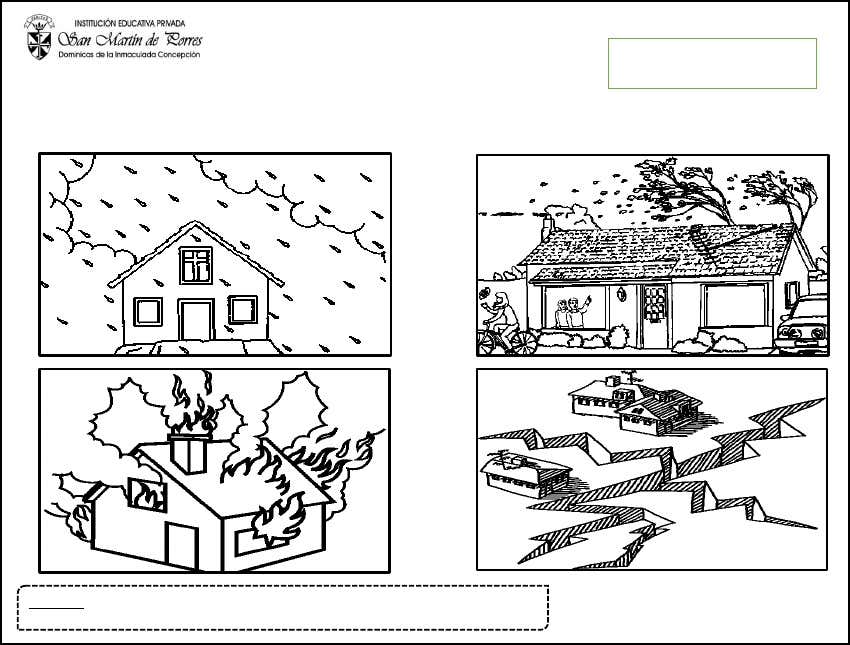                   Colegio Américo Vespucio               Educación Parvularia/Pre Kínder               Comunicación Integral/2020Identidad y Autonomía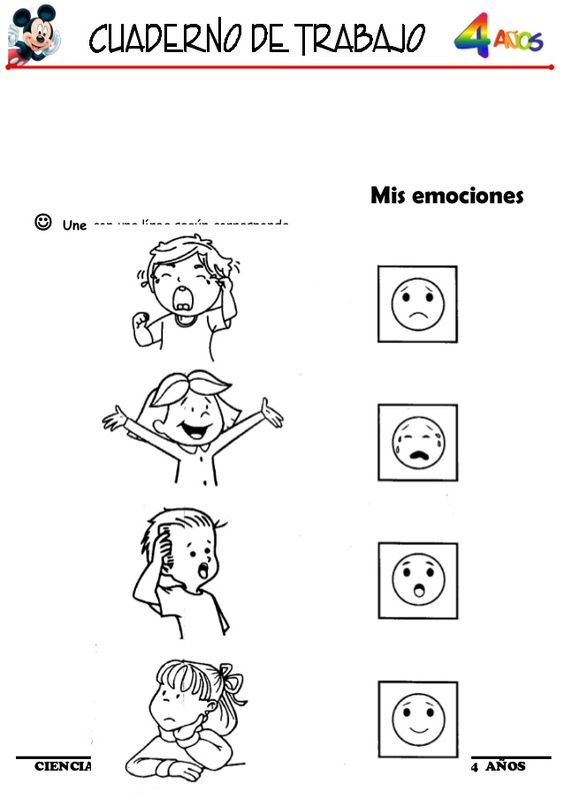 NombreCursoFechaPREKINDER A_____/____/ 20200A2. Formular conjeturas y predicciones acerca de las causas o consecuencias de fenómenos naturales que observa, a partir de sus conocimientos y experiencias previas. ACTIVIDAD 1: Unir el clima con la estación correspondiente, luego pinta, recuerda pintar no rayar.NombreCursoFechaPREKINDER A_____/____/ 20200A2. Formular conjeturas y predicciones acerca de las causas o consecuencias de fenómenos naturales que observa, a partir de sus conocimientos y experiencias previas. ACTIVIDAD 2: Pintar las imágenes que son catástrofes naturales.NombreCursoFechaPREKINDER A_____/____/ 20200A1. Comunicar a los demás, emociones y sentimientos tales como; amor, miedo, alegría, ira, que le provocan diversas narraciones o situaciones observadas en forma directaACTIVIDAD 3: Unir la expresión de los niños con la emoción correspondiente, Luego pinta no rayes.